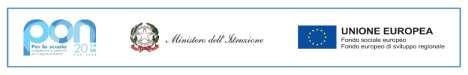 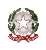 MINISTERO DELL’ISTRUZIONE, DELL’UNIVERSITÀ E DELLA RICERCAUfficio Scolastico Regionale per il LazioIstituto Tecnico Commerciale e per  Geometra Statale “CARLO MATTEUCCI”Via delle Vigne Nuove, 262 – 00139Roma  06121123705 fax 0667663855Succ. Via Roberto Rossellini, 7 - 00137 Roma - tel./fax 06121123725Cod. Mecc.: RMTD65000G - Distretto Scolastico XII - Codice Fiscale: 80201790583 -  Codice Univoco Ufficio: UFR82PSito web: www.itcgmatteucci.it  - E-mail: RMTD65000G@istruzione.it - PEC: RMTD65000G@pec.istruzione.itScheda didattica del Progetto di ampliamento dell’offerta formativaDENOMINAZIONE PROGETTO: ___________________________________________n. ore _________________________________n. alunni (minimo-massimo) _______________Eventuale suddivisione in moduli:_____________________________________________________________________________________________________________________________________________________________________________________________________________________________________________________________________________________________________________________________________________________________________________________________________________________Responsabile del Progetto: _____________________________________________________________Destinatari (Classi/ tutti gli alunni): ______________________________________________________Tempi di realizzazione (Mesi/intero anno scolastico): _______________________________________Situazione di partenza da cui scaturisce il bisogno:_____________________________________________________________________________________________________________________________________________________________________________________________________________________________________________________________________________________________________________________________________________________________________________________________________________________Obiettivi generali:_____________________________________________________________________________________________________________________________________________________________________________________________________________________________________________________________________________________________________________________________________________________________________________________________________________________Obiettivi trasversali: _____________________________________________________________________________________________________________________________________________________________________________________________________________________________________________________________________________________________________________________________________________________________________________________________________________________Contenuti:_____________________________________________________________________________________________________________________________________________________________________________________________________________________________________________________________________________________________________________________________________________________________________________________________________________________Metodologie e Strumenti:_____________________________________________________________________________________________________________________________________________________________________________________________________________________________________________________________________________________________________________________________________________________________________________________________________________________Strumenti di verifica (test iniziali, in itinere, finali, questionari di gradimento):_____________________________________________________________________________________________________________________________________________________________________________________________________________________________________________________________________________________________________________________________________________________________________________________________________________________Metodi di valutazione:_____________________________________________________________________________________________________________________________________________________________________________________________________________________________________________________________________________________________________________________________________________________________________________________________________________________Verifica della ricaduta sul profitto didattico, sul piano della crescita umana, sul piano dell’ampliamento delle conoscenze: _____________________________________________________________________________________________________________________________________________________________________________________________________________________________________________________________________________________________________________________________________________________________________________________________________________________Ricaduta sulle attività curriculari:_____________________________________________________________________________________________________________________________________________________________________________________________________________________________________________________________________________________________________________________________________________________________________________________________________________________Risultati attesi in termini di competenze da acquisire:_____________________________________________________________________________________________________________________________________________________________________________________________________________________________________________________________________________________________________________________________________________________________________________________________________________________Rapporti con istituzioni esterne:_____________________________________________________________________________________________________________________________________________________________________________________________________________________________________________________________________________________________________________________________________________________________________________________________________________________Calendarizzazione:Metodologie di controllo:Risorse umaneBeni e serviziValidazione del progetto - Obiettivi minimi da raggiungere per validare il progetto _____________________________________________________________________________________________________________________________________________________________________________________________________________________________________________________________________________________________________________________________________________________________________________________________________________________Nota: Indicare la % degli alunni che devono raggiungere gli obiettivi minimi. Per i corsi relativi alle certificazioni linguistiche e informatiche indicare la certificazione da ottenere.Roma, _____________________							IL REFERENTE DEL PROGETTO						___________________________________________Il Dirigente Scolastico, vista la delibera di approvazione del Collegio dei docenti del ___________________ e la ratifica del Consiglio di Istituto del ____________________AUTORIZZARoma, _______________________				           Il Dirigente Scolastico								               Maria GemelliFasi attivitàOtt.Nov.Dic.Gen.Feb.Mar. Apr.Mag.Giu.ProgettazioneEsecuzioneVerificaIndicatori intermediIndicatori intermediIndicatori intermediDescrizioneModalità di rilevazioneValore AttesoIndicatori finaliIndicatori finaliIndicatori finaliDescrizioneModalità di rilevazioneValore AttesoNumero figure OreIncarico/attivitàDocentiAssistente tecnicoAssistente amministrativoCollaboratore scolasticoEsperti esterni(esatta qualifica)Risorse logistiche/organizzative:Acquisti: